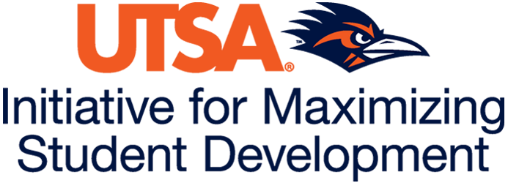 Thank you for your interest in being an IMSD (Initiative for Maximizing Student Development) at UTSA Faculty Mentor, FAQ about IMSD:  Funded by the National Institute of General Medical Sciences of the NIHHas a strong emphases on exceptional mentoring, student retention, career development, and well-being.At UTSA, provides funding for the first three years of doctoral studyTrainees: Must be citizens or permanent residents.Supports diverse students with disability, disadvantage, or ethnic/racial underrepresentation in the sciences, as laid out in the Notice of NIH’s Interest in Diversity: https://grants.nih.gov/grants/guide/notice-files/NOT-OD-20-031.html .  There are 8 new positions awarded annually, for up to three years.  24 training positions in year 3 and on.Generally, each PhD Program will receive one position annually, depending on admission of underrepresented students and annual submission and implementation of a diversity recruitment plan.A select population of non-funded students who desire to affiliate will be allowed to do so in IMSD-2.Mentors and Trainees will evaluate one another.IMDS FundingProvides Stipend funding to NRSA Levels: In 2022, this was $26,352- trainees must be supplemented to departmental stipend levels (an agreement is in place with the departments).Provides 60% tuition.  The departments have promised 40% supportFunding for insurance is pending (2/23)Has $2000/student for day care costs; the students must have a child to collect this.Can provide $1000 annually (Feb 1 – Jan 31) in travel funding.  This is a change from RISE, which could pay for an entire conference.Expectations of MentorsIMSD Mentors are partnered with IMSD in providing support and guidance for their trainees.IMSD Mentors will develop a Mentoring Compact with their IMSD Trainee (Examples are provided on the Mentoring page of the IMSD website).IMSD Mentors will complete either program sponsored Training in Mentoring series, or the Becoming a Mentor @ UTSA Training: https://provost.utsa.edu/mentoring/become-mentor.html IMSD Mentors must complete and document with Michelle Stevenson, that they are completing (“compliance oversight”), Experimental Design and Rigor Training with their IMSD (and MARC) students. Example training materials are on the IMSD Mentoring page.Next page:IMSD MENTOR APPLICATION1. An updated NIH Biosketch on the newest non-Fellowship Forms: https://grants.nih.gov/grants/forms/biosketch.htmDivide your personal statement into at least two paragraphs, Mentoring/Student Training and Research.  Your Mentoring paragraph should explicitly address the following:  “Participating faculty should provide a personal statement that describes the appropriateness of their research background for the proposed training program, and their commitment to the following:Training, mentoring, and promoting inclusive, safe and supportive research environments; (Inclusivity, emotional support)Maintaining a record of, and providing training in rigorous and unbiased experimental design, methodology, analysis, interpretation, and reporting of results; (This is straight from the program announcement)Promoting the use of highest standards of practice to ensure the safety of all individuals in the research environment; (Yes, please include something very like this statement)Supporting trainees participating in activities required to identify and transition into careers in the biomedical research workforce that are consistent with the trainees’ skills, interests, and values; and   (Career Development)Fulfilling the need of the trainees to complete their Ph.D. degrees in a timely fashion with the skills, credentials, and experiences to transition into careers in the biomedical research workforce.Please also note that on this revision, you don’t put your grants in part D at the end now…you list pertinent funding AND publications under the statement with your pertinent publications.2. Other Federal Training Programs that you are a mentor for:  Name of program:  # of active students.3. The Following Tables.  See instructions in comment box to the right.Table 2 –  All of your PhD student trainees for the last 10 years, not just underrepresented students or RISE trainees.Table 4: (View Instructions)Table 4. Research Support of Participating Faculty Members.  Include all, even start-up funds and industry partnerships, etc.Table 5A.  (Instructions in comment!) Publications of former RISE PhD students or other PhD students who are underrepresented minorities (Hispanic, African American, Native American, Native Hawaiian, or American Pacific Islander), or students with a disability, or students who were financially disadvantaged as undergraduates (if you know this).  Trainees appointed in last 10 years, including now.  Not rotation students (longer than 3 months).  They want names here.  Also include students in these groups who did NOT have pubs with you.THANK YOU!!Name Degree(s) Rank Primary Department or Program Research Interest Training Role # Predoctorates (PhD Students) now in Training in your lab.  Not rotation students# Predoctorates (PhD Students)Graduated (Last 10 years; not rotation students)# Predoctorates Continued in Research or Related Careers (from last 10 years;  Research +Teaching, Res/Ed. Admin, Sci Policy, Tech Transfer, similar count here)# Post-doctorates  now in Training with you # Post-doctorates Completed Training last 10 years# Postdoctorates Continued in Research or Related Careers (Research +Teaching, Res/Ed. Admin, Sci Policy, Tech Transfer, similar count here)) (Example; You here) Sandoz, Miguel J. MD, PhD Assoc. Prof. Neuroscience Developmental Genetics in Drosophila Preceptor4 6 5 4 8 6 Faculty Member Funding Source: NIH, AHRQ, NSF, Other Federal (Other Fed), University (Univ), Foundation (Fdn), None, or OtherGrant Number (If Applicable)Role on Project Grant Title (if applicable) Project Period Direct Costs Academic Year 2023Ex. Jones, Janine L. NIH  5 K08 AI00091-03 PD/PI Purification & Identification of Receptors 11/2012-11/2017 $140,000 Ex. Ehlers, Roger G. Univ PD/PI University start-up funds 08/2014-07/2017 $350,000 Ex. Mack, Thomas R. Fdn PD/PI Control of Angiogenesis 03/2011-02/2015 $185,000  You Here…Faculty Member Trainee Name  Past or Current Trainee Training Period Publication (Authors, Year, Title, Journal, Volume, Issue, Inclusive Pages) Ex. Chu, Jeremy K. Greenstein, Michael L. Past 2008-2014 Greenstein, M., and Chu, J., 2010, Sympathetic Noradrenergic Innervation of Drosophila, Genetics185: 1100-1190.  Ex. Chu, Jeremy K.  Brown, Bernice B. Current 2010-Present Brown, B. and Chu, J., 2012, Repeated Sequences in Drosophila, J Mol Biol, 242:503-510. Ex. Layback, Sally G. Wand, Dennis R. Past 2000-2001 No Publications: Left program Ex. Peters, Mark Q. Samuels, Janine A. Current 2010-Present Samuels, J. and Peters M., 2012, Molecular Analysis of RNA Viruses, Molec Biol Cell, 11:12-18.  You here!